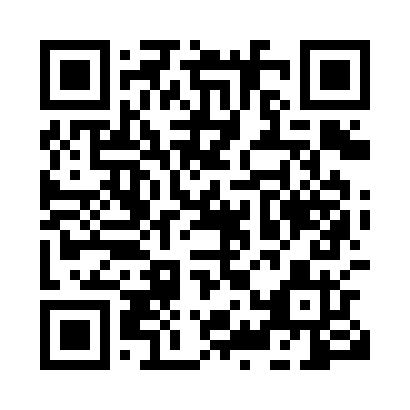 Prayer times for Besingue, CameroonWed 1 May 2024 - Fri 31 May 2024High Latitude Method: NonePrayer Calculation Method: Muslim World LeagueAsar Calculation Method: ShafiPrayer times provided by https://www.salahtimes.comDateDayFajrSunriseDhuhrAsrMaghribIsha1Wed4:586:1012:203:386:307:372Thu4:586:1012:203:386:307:383Fri4:586:1012:203:386:307:384Sat4:576:1012:203:396:307:385Sun4:576:0912:203:396:307:386Mon4:576:0912:193:396:307:387Tue4:566:0912:193:406:307:388Wed4:566:0912:193:406:307:399Thu4:566:0912:193:406:307:3910Fri4:556:0812:193:406:307:3911Sat4:556:0812:193:416:307:3912Sun4:556:0812:193:416:307:3913Mon4:556:0812:193:416:307:4014Tue4:546:0812:193:426:317:4015Wed4:546:0812:193:426:317:4016Thu4:546:0812:193:426:317:4017Fri4:546:0812:193:426:317:4118Sat4:546:0812:193:436:317:4119Sun4:536:0812:193:436:317:4120Mon4:536:0712:193:436:317:4121Tue4:536:0712:193:446:327:4222Wed4:536:0712:203:446:327:4223Thu4:536:0712:203:446:327:4224Fri4:536:0712:203:456:327:4225Sat4:536:0712:203:456:327:4326Sun4:536:0712:203:456:337:4327Mon4:536:0712:203:456:337:4328Tue4:536:0812:203:466:337:4429Wed4:526:0812:203:466:337:4430Thu4:526:0812:203:466:337:4431Fri4:526:0812:213:476:347:44